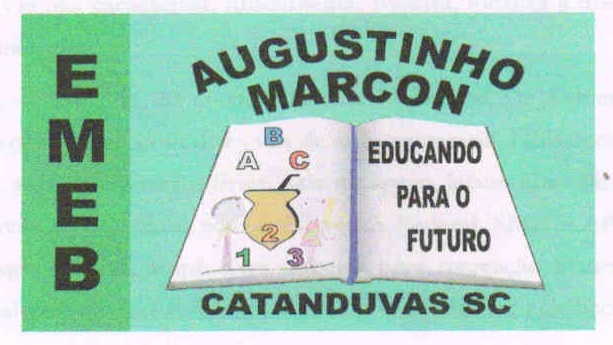 Escola Municipal de Educação Básica Augustinho MarconCatanduvas (SC), julho/agosto de 2020.Diretora: Tatiana M. B. Menegat.                                                                                                                       Assessora Técnica-Pedagógica: Maristela Apª. B. Baraúna.Assessora Técnica-Administrativa: Margarete P. Dutra.                                                                                   Professor: Paulo André Klein.Disciplina: MúsicaSEQUÊNCIA DIDÁTICA – MÚSICA – 17/08 A 21/08 - 3º ANOESSAS DUAS SEMANAS VAMOS CONCLUIR O NOSSO CONTEÚDO DE TÉCNICA VOCAL. OBSERVE OS CONTEÚDOS QUE FORAM TRABALHADOS NAS AULAS ANTERIORES E COMPLETE AS PARTES DO APARELHO FONADOR.ATIVIDADE: COMPLETE AS PARTES DO APARELHO FONADOR. APARELHO FONADOR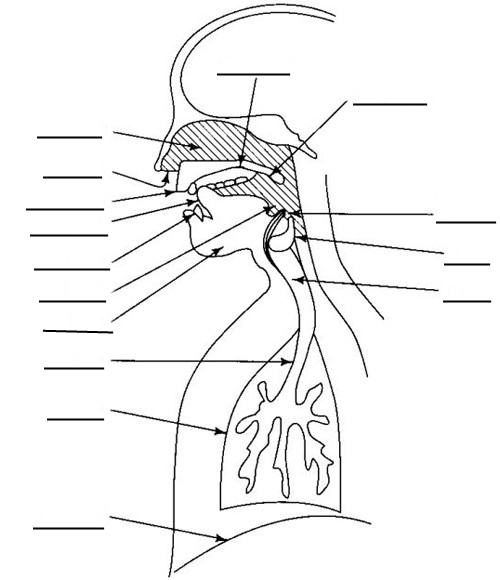 